COMITÉ EJECUTIVO DEL FONDO MULTILATERAL
  PARA LA APLICACIÓN DEL
  PROTOCOLO DE MONTREALOctogésima sexta reunión
Montreal, 2 – 6 de noviembre de 2020Pospuesta: 8 – 12 de marzo de 2021PLAN ADMINISTRATIVO DEL BANCO MUNDIAL PARA 2021-2023Este documento presenta el plan administrativo del Banco Mundial para 2021-2023 e incluye: las actividades previstas para la eliminación de las sustancias controladas bajo el Protocolo de Montreal (sustancias controladas) durante el período 2021-2023; los indicadores de desempeño del plan administrativo; y una recomendación para consideración del Comité Ejecutivo. La descripción del plan administrativo del Banco Mundial para 2021-2023 se adjunta al presente documento. Actividades previstas durante el período 2021-2023El Cuadro 1 establece, por año, el valor de las actividades incluidas en el plan administrativo del Banco Mundial. Cuadro 1. Asignación de recursos del plan administrativo del Banco Mundial para 2021-2023, según lo presentado ($EUA 000) ** Inclusive los gastos de apoyo del organismo donde proceda. Observaciones de la Secretaría Producción de HCFC - preparación y etapa I de proyectosPara India se incluye un total de $EUA 128 400 para la preparación de proyecto y $EUA 5,35 millones para el período de 2021 a 2023 para la etapa I del plan de gestión de eliminación de producción de los HCFC. Se presentó un pedido de auditoría técnica del sector de producción en India y será examinado por el Subgrupo sobre sector de producción en los márgenes de la 86ª reunión.Producción de HCFC - etapa IIPara China se incluye un total de $EUA 46,46 millones para el plan de gestión de eliminación de producción de los HCFC para China, desglosado de la manera siguiente: $EUA 23,23 millones para 2021-2023 y $EUA 23,23 millones para después de 2023. Estos valores corresponden al proyecto de Acuerdo presentado a la 86ª reunión.En su 81ª reunión, el Comité Ejecutivo aprobó, entre otras cosas y de manera excepcional, $EUA 24,29 millones (incluido gastos de apoyo del organismo) para el plan de gestión de eliminación de producción de los HCFC para China, y observó que esta cantidad se deduciría de la financiación de la etapa II. El pedido de financiación para la etapa II del plan de gestión de eliminación de producción de los HCFC para China se presentó a la 86ª reunión de acuerdo con la decisión 84/69 b). Etapa III del plan de gestión de eliminación de HCFC - preparación de proyectosPara los países con una etapa II aprobada de planes de gestión de eliminación de HCFC con objetivos de reducción por debajo de los objetivos de cumplimiento de 2025 (decisión 84/46 e)), en el plan administrativo de 2021-2023 se incluye un total de $EUA 481 500 para la preparación de proyecto para la etapa III de planes de gestión de eliminación de HCFC. Actividades relacionadas con HFCPara dos países (Tailandia y Viet Nam) en el plan administrativo 2021-2023 se incluye un total de $EUA 535 000 para las actividades de preparación de proyectos de reducción de HFC. De los dos países, sólo Viet Nam ha ratificado la Enmienda de Kigali y Tailandia ha presentado la carta requerida de su gobierno donde se indica la intención de hacer el máximo desempeño para ratificar dicha Enmienda. Costos de la dependencia básicaSe espera que los costos de la dependencia básica aumenten a una tasa anual del 0,7 por ciento como ha sido acordado. Ajustes propuestos por la SecretaríaLos ajustes al plan administrativo del Banco Mundial para 2021-2023 se basaron en las decisiones pertinentes del Comité Ejecutivo. Puede que se requieran otros ajustes dependiendo de una decisión de las Partes sobre el nivel de reposición del Fondo Multilateral para el trienio 2021-2023. Al examinar el plan administrativo revisado del Banco Mundial para 2021-2023, la Secretaría observó que no se incluyeron los ajustes siguientes: Cuadro 2. Ajustes al plan administrativo del Banco Mundial para 2021-2023 ($EUA 000)El Cuadro 3 presenta los resultados de los ajustes propuestos por la Secretaría al plan administrativo del Banco Mundial para 2021-2023, que también se abordan en el contexto del plan administrativo refundido del Fondo Multilateral para 2021-2023.Cuadro 3. Asignación de recursos en el plan administrativo ajustado del Banco Mundial para 2021-2023 ($EUA 000) ** Inclusive los gastos de apoyo del organismo donde proceda. Indicadores de desempeñoEl Banco Mundial presentó los indicadores de desempeño conforme a la decisión 71/28 en su descripción del plan administrativo. La Secretaría informó al Banco Mundial los objetivos indicados en el Cuadro 4.Cuadro 4. Indicadores de desempeño para el Banco Mundial para 2021* El objetivo de un organismo se reduciría, si no pudiera presentar un tramo debido a otro organismo principal o cooperante, de haberse acordado así por ese organismo.** La preparación del proyecto no debería evaluarse, si el Comité Ejecutivo no ha tomado una decisión sobre su financiación.RECOMENDACIÓNEl Comité Ejecutivo podría:Tomar nota del plan administrativo del Banco Mundial para 2021-2023, que figura en el documento UNEP/OzL.Pro/ExCom/86/30; yAprobar los indicadores de desempeño para el Banco Mundial, según lo establecido en el Cuadro 4 del documento UNEP/OzL.Pro/ExCom/86/30.NACIONESUNIDASNACIONESUNIDASEP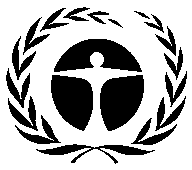 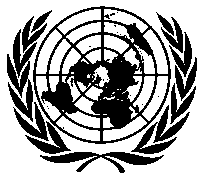 Programa de lasNaciones Unidaspara el Medio AmbienteDistr.GENERALUNEP/OzL.Pro/ExCom/86/3016 de febrero de 2021ESPAÑOL ORIGINAL: INGLÉSDescripción202120222023Total (2021-2023)Total después de 2023Actividades de HCFC Actividades de HCFC Actividades de HCFC Actividades de HCFC Actividades de HCFC Actividades de HCFC Planes de gestión de eliminación de HCFC aprobados12 2554 8888 48425 62711 697Preparación de proyectos de producción de HCFC - etapa I128001280Producción de HCFC - etapa I1 0702 1402 1405 3500Producción de HCFC - etapa II023 232023 23223 232Preparación del plan de gestión de eliminación de HCFC - etapa III26821404820Subtotal de actividades de HCFC 13 72130 47410 62454 81934 929Actividades de HFC Actividades de HFC Actividades de HFC Actividades de HFC Actividades de HFC Actividades de HFC Preparación de reducción de HFC535005350Subtotal de actividades de HFC 535005350Actividades habitualesActividades habitualesActividades habitualesActividades habitualesActividades habitualesActividades habitualesDependencia básica1 7471 7591 7725 2780Fortalecimiento institucional67706771 353475Subtotal de actividades habituales 2 4241 7592 4486 631475Total16 68032 23313 07261 98535 404Ajustes2021-2023 Después de 2023Valores del plan de gestión de eliminación de HCFC para reflejar los montos reales aprobados según los términos de los Acuerdos (30)0Preparación de la etapa III de planes de gestión de eliminación de HCFC conforme a la decisión 71/42(55)0Preparación de reducción de HFC conforme a la decisión 56/16 c) (173)0Valores de fortalecimiento institucional después de 2023, quitados 0(475)Descripción202120222023Total (2021-2023)Total después de 2023Actividades de HCFC Actividades de HCFC Actividades de HCFC Actividades de HCFC Actividades de HCFC Actividades de HCFC Planes de gestión de eliminación de HCFC aprobados12 2254 8888 48425 59711 697Preparación de producción de HCFC - etapa I128001280Producción de HCFC - etapa I1 0702 1402 1405 3500Producción de HCFC - etapa II023 232023 23223 232Preparación del plan de gestión de eliminación de HCFC - etapa III21321404270Subtotal de las actividades de HCFC 13 63630 47410 62454 73434 929Actividades de HFC Actividades de HFC Actividades de HFC Actividades de HFC Actividades de HFC Actividades de HFC Preparación de reducción de HFC362003620Subtotal de las actividades de HFC 362003620Actividades habitualesActividades habitualesActividades habitualesActividades habitualesActividades habitualesActividades habitualesDependencia básica1 7471 7591 7725 2780Fortalecimiento institucional6776771 3530 Subtotal de las actividades habituales 2 4241 7592 4486 6310Total16 42232 23313 07261 72834 929Tipo de indicador Título abreviado CálculoObjetivo de 2021Planificación-- AprobaciónTramos aprobadosNúmero de tramos aprobados en relación con los planificados *6 Planificación-- AprobaciónProyectos/actividades aprobadosNúmero de proyectos/actividades aprobados en relación con  los planeados (inclusive actividades de preparación de proyecto) **8 EjecuciónFondos desembolsadosDe acuerdo con los desembolsos estimados en el informe sobre la marcha de las actividades $EUA 18 159 693EjecuciónEliminación de SAO Eliminación de SAO para el tramo cuando se aprueba el tramo siguiente en relación con lo planificado por planes administrativos722,42 ton. PAO EjecuciónTerminación de proyecto para las actividadesTerminación de proyecto en relación con los informes sobre la marcha de las actividades para todas las actividades (excepto la preparación de proyecto)5 AdministraciónVelocidad de la conclusión financieraGrado en el cual los proyectos se terminan financieramente 12 meses después de la terminación del proyecto90%AdministraciónPresentación en fecha de informes de terminación de proyectoPresentación en fecha de informes de terminación del proyecto en relación con lo acordado En fecha (13)AdministraciónPresentación en fecha de informes sobre la marcha de las actividadesPresentación en fecha de informes sobre la marcha de las actividades y planes administrativos y respuestas, a no ser que se acuerde lo contrarioEn fecha 